Detailed proposal needs to be attached herewith while launching the PGD COEP TECHNOLOGICAL UNIVERSITY PUNE(A Unitary Public University of Govt of Maharashtra)POST GRADUATE  DIPLOMA Approval Sheet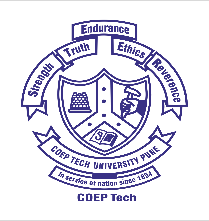 PGD Course No.No. Given by Office of RIILDate:PGD Course No.No. Given by Office of RIILTitle of PGD courseDuration of PGD    dd—mm—yy   to     dd-mm-yy   dd—mm—yy   to     dd-mm-yy   dd—mm—yy   to     dd-mm-yy   dd—mm—yy   to     dd-mm-yy   dd—mm—yy   to     dd-mm-yy   dd—mm—yy   to     dd-mm-yy   dd—mm—yy   to     dd-mm-yySponsoring agency; enclose sanction letter Name of the Department /CentreBrief Description of syllabus of course (syllabus time table and budget of the course may be attached separately)Brief Description of syllabus of course (syllabus time table and budget of the course may be attached separately)Brief Description of syllabus of course (syllabus time table and budget of the course may be attached separately)  ( attached annexure)  ( attached annexure)  ( attached annexure)  ( attached annexure)  ( attached annexure)Names of the Faculty from COEP engaging the course (with sign)Justify relevance of PGD  course to Academics / Research skills   of faculty and participants Justify relevance of PGD  course to Academics / Research skills   of faculty and participants Justify relevance of PGD  course to Academics / Research skills   of faculty and participants Total minimum targeted amount to be collected through fee, sponsorship, etc. (in INR.)INRINR in words-INR in words-INR in words-Amount to be deposited in IRG A/C (30%) Yes / No (Please Tick the Particular)Yes / No (Please Tick the Particular)Yes / No (Please Tick the Particular)Yes / No (Please Tick the Particular)Yes / No (Please Tick the Particular)Yes / No (Please Tick the Particular)Yes / No (Please Tick the Particular)Remaining Amount, INR INR in words-INR in words-INR in words-Proposed honorarium per hour per faculty: Proposed honorarium per hour per faculty: Proposed honorarium per hour per faculty: Proposed honorarium per hour per faculty: Proposed honorarium per hour per faculty: Proposed honorarium per hour per faculty: Proposed honorarium per hour per faculty: Proposed honorarium per hour per faculty: Regular Academic Teaching Load of Faculty Regular Academic Teaching Load of Faculty Regular Academic Teaching Load of Faculty Regular Academic Teaching Load of Faculty Time required in hours per week per CEP courseTime required in hours per week per CEP courseTime required in hours per week per CEP courseTime required in hours per week per CEP courseProposed date for commencement and completion of the PGD : Proposed date for commencement and completion of the PGD : Proposed date for commencement and completion of the PGD : Proposed date for commencement and completion of the PGD : Undertaking:   I,                                                            , am aware that in addition to conducting PGD , I will be available during working time in the college for academic work.Signature of faculty coordinatorUndertaking:   I,                                                            , am aware that in addition to conducting PGD , I will be available during working time in the college for academic work.Signature of faculty coordinatorUndertaking:   I,                                                            , am aware that in addition to conducting PGD , I will be available during working time in the college for academic work.Signature of faculty coordinatorUndertaking:   I,                                                            , am aware that in addition to conducting PGD , I will be available during working time in the college for academic work.Signature of faculty coordinatorUndertaking:   I,                                                            , am aware that in addition to conducting PGD , I will be available during working time in the college for academic work.Signature of faculty coordinatorUndertaking:   I,                                                            , am aware that in addition to conducting PGD , I will be available during working time in the college for academic work.Signature of faculty coordinatorUndertaking:   I,                                                            , am aware that in addition to conducting PGD , I will be available during working time in the college for academic work.Signature of faculty coordinatorUndertaking:   I,                                                            , am aware that in addition to conducting PGD , I will be available during working time in the college for academic work.Signature of faculty coordinatorApproval by HOD:                                                                                                                                     Dean of School
Remark, if any:                                               Name and Signature with date                                                                                                 Name and Signature with dateApproval by HOD:                                                                                                                                     Dean of School
Remark, if any:                                               Name and Signature with date                                                                                                 Name and Signature with dateApproval by HOD:                                                                                                                                     Dean of School
Remark, if any:                                               Name and Signature with date                                                                                                 Name and Signature with dateApproval by HOD:                                                                                                                                     Dean of School
Remark, if any:                                               Name and Signature with date                                                                                                 Name and Signature with dateApproval by HOD:                                                                                                                                     Dean of School
Remark, if any:                                               Name and Signature with date                                                                                                 Name and Signature with dateApproval by HOD:                                                                                                                                     Dean of School
Remark, if any:                                               Name and Signature with date                                                                                                 Name and Signature with dateApproval by HOD:                                                                                                                                     Dean of School
Remark, if any:                                               Name and Signature with date                                                                                                 Name and Signature with dateApproval by HOD:                                                                                                                                     Dean of School
Remark, if any:                                               Name and Signature with date                                                                                                 Name and Signature with dateApproval by Director (RIIL):
Any Remark:
                                                                              Signature  and date Approval by Director (RIIL):
Any Remark:
                                                                              Signature  and date Approval by Director (RIIL):
Any Remark:
                                                                              Signature  and date Approval by Director (RIIL):
Any Remark:
                                                                              Signature  and date Approval by Director (RIIL):
Any Remark:
                                                                              Signature  and date Approval by Director (RIIL):
Any Remark:
                                                                              Signature  and date Approval by Director (RIIL):
Any Remark:
                                                                              Signature  and date Approval by Director (RIIL):
Any Remark:
                                                                              Signature  and date 